Projektkennblatt- Forschung und wissenschaftliche Untersuchungen – ausgefüllten Bogen bitte zurücksenden an: volker.haering@rpt.bwl.deProjektkennblatt- Forschung und wissenschaftliche Untersuchungen – ausgefüllten Bogen bitte zurücksenden an: volker.haering@rpt.bwl.deProjektkennblatt- Forschung und wissenschaftliche Untersuchungen – ausgefüllten Bogen bitte zurücksenden an: volker.haering@rpt.bwl.deProjektkennblatt- Forschung und wissenschaftliche Untersuchungen – ausgefüllten Bogen bitte zurücksenden an: volker.haering@rpt.bwl.deProjektkennblatt- Forschung und wissenschaftliche Untersuchungen – ausgefüllten Bogen bitte zurücksenden an: volker.haering@rpt.bwl.de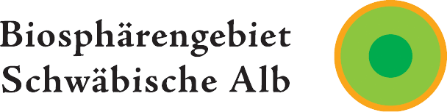 TitelZielsetzung und Beschreibung des Vorhabens:Bearbeiter/in:Name: 	_______________________Email: 	_______________________Tel.: 	_______________________Name: 	_______________________Email: 	_______________________Tel.: 	_______________________Name: 	_______________________Email: 	_______________________Tel.: 	_______________________Name: 	_______________________Email: 	_______________________Tel.: 	_______________________Name: 	_______________________Email: 	_______________________Tel.: 	_______________________Arbeitsgebiet: Städte/ GemeindenBetroffene Schutzgebiete (siehe https://udo.lubw.baden-wuerttemberg.de/public/)□ 	Kernzone□ 	Pflegezone□ 	Naturschutzgebiet□ 	Bannwald□ 	Schonwald□ 	FFH-Gebiet□ 	FFH-Mähwiesen□ 	Kernzone□ 	Pflegezone□ 	Naturschutzgebiet□ 	Bannwald□ 	Schonwald□ 	FFH-Gebiet□ 	FFH-Mähwiesen□ 	Kernzone□ 	Pflegezone□ 	Naturschutzgebiet□ 	Bannwald□ 	Schonwald□ 	FFH-Gebiet□ 	FFH-Mähwiesen□ 	Vogelschutzgebiet□ 	Gesetzl. geschütztes Biotop□ 	Naturdenkmal□ 	Landschaftsschutzgebiet□ 	ehemaliger Truppenübungsplatz Münsingen□ 	Vogelschutzgebiet□ 	Gesetzl. geschütztes Biotop□ 	Naturdenkmal□ 	Landschaftsschutzgebiet□ 	ehemaliger Truppenübungsplatz MünsingenHandlungsfeld(er)□ 	Arten-, Biotop- u. Ökosystemschutz□ 	Bildung für Nachhaltige Entwicklung / Umweltbildung□ 	Klimawandel□ 	Kommunikation / Öffentlichkeitsarbeit□ 	Monitoring / Umweltbeobachtung□ 	Arten-, Biotop- u. Ökosystemschutz□ 	Bildung für Nachhaltige Entwicklung / Umweltbildung□ 	Klimawandel□ 	Kommunikation / Öffentlichkeitsarbeit□ 	Monitoring / Umweltbeobachtung□ 	Arten-, Biotop- u. Ökosystemschutz□ 	Bildung für Nachhaltige Entwicklung / Umweltbildung□ 	Klimawandel□ 	Kommunikation / Öffentlichkeitsarbeit□ 	Monitoring / Umweltbeobachtung□ 	Nachhaltige Nutzung / Landnutzung / Landschaftswandel□ 	Soziales / Kulturelles□ 	Verkehr / Infrastruktur / Energie□ 	Wirtschaft / Regionalentwicklung / Tourismus□ 	Sonstiges: _________________________□ 	Nachhaltige Nutzung / Landnutzung / Landschaftswandel□ 	Soziales / Kulturelles□ 	Verkehr / Infrastruktur / Energie□ 	Wirtschaft / Regionalentwicklung / Tourismus□ 	Sonstiges: _________________________Art des Vorhabens□ Dissertation□ Masterarbeit□ Bachelorarbeit□ Studienprojekt□ Dissertation□ Masterarbeit□ Bachelorarbeit□ Studienprojekt□ Dissertation□ Masterarbeit□ Bachelorarbeit□ Studienprojekt□ Dissertation□ Masterarbeit□ Bachelorarbeit□ Studienprojekt□ Dissertation□ Masterarbeit□ Bachelorarbeit□ StudienprojektGeplante Laufzeit:Beginn:Ende:Ende:Projektträger/in (Institution):Projektleitung:Kooperations-partner/innen: